ПЛАН И РАСПОРЕД ПРЕДАВАЊАП1, П2, ...., П15 – Предавање прво, Предавање друго, ..., Предавање петнаесто, Ч – ЧасоваУџбеници:1.	Majkић-Сингх Н. Медицинска биохемија. Београд, Друштво медицинских биохемичара Србије, 2006.2.	Николић Ј. Медицинска биохемија. Бања Лука, Медицински факултет, 2012.ПЛАН ВЈЕЖБИВ1, В2, ...., В15 – Вјежба прва, Вјежба друга, ..., Вјежба петнаеста, ТВ – Теоријска вјежба, ПВ – Практична вјежбаРАСПОРЕД ВЈЕЖБИГ1, Г2, Г3, Г4 – Група прва, Група друга, Група трећа, Група четврта, Ч – Часова, ФФ- фармацеутски факултетУџбеници:1.	Majkић-Сингх Н. Медицинска биохемија. Београд, Друштво медицинских биохемичара Србије, 2006.2.	Аналитичке технике, 1997, Штраус Б., Стављенић-Рукавина А., Плавшић Ф., и сурадници Медицинска наклада Загреб.                                                                                                                                                                                              ШЕФ КАТЕДРЕ:Ispit iz Kliničke biohemije 1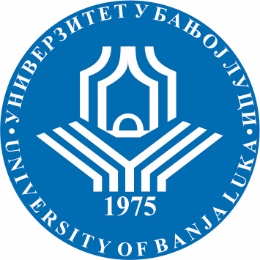 УНИВЕРЗИТЕТ У БАЊОЈ ЛУЦИМЕДИЦИНСКИ ФАКУЛТЕТКатедра за медицинску биохемију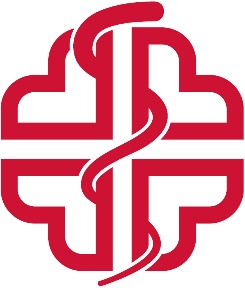 Школска годинаПредметШифра предметаСтудијски програмЦиклус студијаГодина студијаСеместарБрој студенатаБрој група за вјежбе2022/2023.Клиничка биохемија 1ОМЛД18КБ1Медицинско лаб. дијагностикаIIIIV121СедмицаПредавањеТематска јединицаДанДатумВријемеМјесто одржавањаЧНаставникIП1Лабораторијска медицинаУторак11.10.2022.16:15 – 17:45Сала 2 УКЦ РС2Проф. Боса Мирјанић-АзарићIIП2Референтне вриједностиУторак18.10.2022.16:15 – 17:45Сала 2 УКЦ РС2Проф. Боса Мирјанић-АзарићIIIП3Метаболизам угљених хидрата Уторак25.10.2022.16:15 – 17:45Сала 2 УКЦ РС2Проф. Боса Мирјанић-АзарићIVП4Diabetes mellitus Уторак1.11.2022.16:15 – 17:45Сала 2 УКЦ РС2Проф. Боса Мирјанић-АзарићVП5Метаболизам липидаУторак8.11.2022.16:15 – 17:45Сала 2 УКЦ РС2Проф. Боса Мирјанић-АзарићVIП6Биохемијски маркери и фактори ризика за настанак атеросклерозеУторак15.11.2022.16:15 – 17:45Сала 2 УКЦ РС2Проф. Боса Мирјанић-АзарићVIIП7Интерференције у аналитичкој фази израде налаза и контрола квалитета радаУторак22.11.2022.16:15 – 17:45Сала 2 УКЦ РС2Проф. Боса Мирјанић-АзарићVIIIП8Метаболизам протеина и аминокиселина.Четвртак24.11.2022.16:30 - 18:00Семинарска сала I МФ2Проф. Нела Рашета СимовићIXП9Значај одређивања појединих протеина плазме као и непротеинских душикових једињења. Четвртак01.12.2022.16:30 - 18:00Семинарска сала I МФ2Проф. Нела Рашета СимовићXП10Вода и електролити.Четвртак08.12.2022.16:30 - 18:00Семинарска сала I МФ2Проф. Нела Рашета СимовићXIП11 Гасови у крви и ацидо-базна регулација.  Концентрација водоникових јона у крви.Четвртак15.12..2022.16:30 - 18:00Семинарска сала I МФ2Проф. Нела Рашета СимовићXIIП12Метаболизам калцијума, неорганског фосфата и магнезијумаЧетвртак22.12.2022.16:30 - 18:00Семинарска сала I МФ2Проф. Нела Рашета СимовићXIIIП13Елементи у трагуЧетвртак29.12.2022.16:30 - 18:00Семинарска сала I МФ2Проф. Нела Рашета СимовићXIVП14Основне претраге уринаЧетвртак12.01.2023.16:30 - 18:00Семинарска сала I МФ2Проф. Нела Рашета СимовићXVП15КолоквијумЧетвртак19.01.2023.16:30 - 18:00Семинарска сала I МФ2Проф. Нела Рашета СимовићСедмицаВјежбаТип вјежбеТематска јединицаIВ1ТВВрсте биолошких узорака IIВ2ТВАутоматизација у лабораторијској медицини                                                               IIIВ3ТВРазвијање и примјена инструменталних метода које се користе у медицинској биохемији за дијагнозу, праћење и откривање  компликација болести. IVВ4ТВКонтрола квалитета рада. VВ5ТВКвантитативне и квалитативне методе у испитивању глукозе VIВ6ТВКвантитативне методе у испитивању метаболизма липидаVIIВ7ТВКвантитативне и квалитативне методе у испитивању метаболизма протеина и аминокиселинаVIIIВ8ТВКвантитативне методе у испитивању непротеинских  азотних јединјењаIXВ9ТВЕнзимска дијагностикаXВ10ТВЕлектролити XIВ11ТВАцидо-базни статусXIIВ12ТВМетаболизам калцијума, неорганског фосфата и магнезијумаXIIIВ13ТВАнализа уринаXIVВ14ТВМедицинско биохемијска дијагностика болести бубрега XVВ15ТВРеферентне вриједностиГрупаДанВријемеМјесто одржавањаЧСарадникГ1По договору са сарадником09:00 – 12:00Завод за клиничко биохемијску дијагностику УКЦ РС4Котур БранкаIme i prezime studentaPrisustvo na nastavi5 bodovaPraktični dio nastave15 bodovaKolokvijum 1.15 bodovaKolokvijum 2.15 bodovaUsmeni dio ispita 50 bodova (3 pitanja)